NATRIUMHYPOKLORIT  < 15 vikt%
Flytande klor för rening av poolvattenSALTSYRA  < 10 vikt% 
Syra för reglering av PH-nivå i poolvattenHantering av kemikalier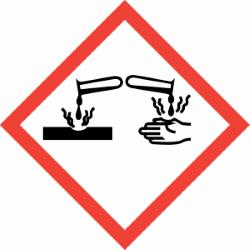 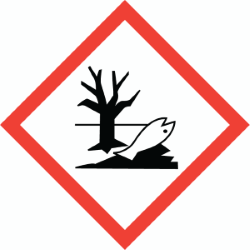 FrätandeMiljöfarligVid hantering använd skyddsutrustning såsom skyddshandskar, skyddsglasögon + oömma kläder.Vid hantering använd skyddsutrustning såsom skyddshandskar, skyddsglasögon + oömma kläder.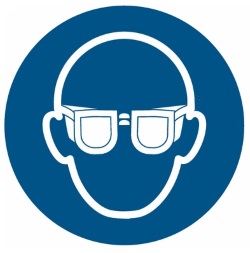 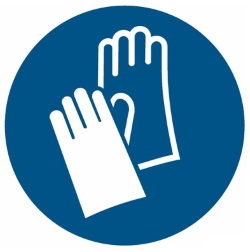 Kontakt med ögonSkölj genast med rikliga mängder vatten i upp till 15 min. Avlägsna eventuella kontaktlinser och håll ögat vidöppet. Kontakta genast läkare. Fortsätt att skölja, även under transporten.    Kontakt med hud
Tvätta omedelbart med tvål och mycket vatten. Så länge som huden känns hal/tvålaktig finns kemikalierester på huden. Skölj med vatten tills huden inte känns hal. Vid kvarvarande besvär kontakta läkare.FrätandeMiljöfarligVid hantering använd skyddsutrustning såsom skyddshandskar, skyddsglasögon + oömma kläder.Vid hantering använd skyddsutrustning såsom skyddshandskar, skyddsglasögon + oömma kläder.Kontakt med ögonSpola genast med mjuk vattenstråle eller ögonspolvätska minst 5 minuter. Vid kvarstående besvär (intensiv sveda,
smärta, ljuskänslighet, synpåverkan) fortsätt att spola och kontakta/ uppsök sjukhus ellerläkare.    Kontakt med hud
Tvätta med mycket vatten. Kontakta läkare om besvär kvarstår.Flytande klor (Natriumhypoklorit) och flytande syra (Saltsyra) är starka kemikalier med basiska respektive sura egenskaper.Dessa får EJ blandas med varandra då detta kan orsaka kraftiga kemiska reaktioner och klorgas bildas.Flytande klor (Natriumhypoklorit) och flytande syra (Saltsyra) är starka kemikalier med basiska respektive sura egenskaper.Dessa får EJ blandas med varandra då detta kan orsaka kraftiga kemiska reaktioner och klorgas bildas.Flytande klor (Natriumhypoklorit) och flytande syra (Saltsyra) är starka kemikalier med basiska respektive sura egenskaper.Dessa får EJ blandas med varandra då detta kan orsaka kraftiga kemiska reaktioner och klorgas bildas.De olika kemikaliebehållarna skall placeras väl åtskilda från varandra samt stå i varsitt invallningskärl som skall kunna rymma hela kemikaliebehållarens volym.De olika kemikaliebehållarna skall placeras väl åtskilda från varandra samt stå i varsitt invallningskärl som skall kunna rymma hela kemikaliebehållarens volym.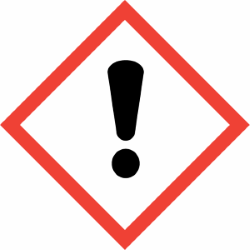 Vid hantering använd skyddsutrustning såsom skyddshandskar, skyddsglasögon + oömma kläder.Vid hantering använd skyddsutrustning såsom skyddshandskar, skyddsglasögon + oömma kläder.Vid hantering använd skyddsutrustning såsom skyddshandskar, skyddsglasögon + oömma kläder.